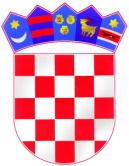 REPUBLIKA HRVATSKAZADARSKA ŽUPANIJAOPĆINA POSEDARJEJEDINSTVENI UPRAVNI ODJELTrg Martina Posedarskog 123242 PosedarjeKLASA: 350-02/19-01/03URBROJ: 2198/07-3-20-140Posedarje, 13. svibnja 2020. godineTemeljem članka 96. Zakona o prostornom uređenju („Narodne novine“  br. 153/13, 65/17, 114/18/ i 39/19) i članka 11. Odluke o IV.  Izmjenama i dopunama Prostornog plana uređenja Općine Posedarje („Službeni glasnik Općine Posedarje“ br. 12/19) Jedinstveni upravni odjel Općine Posedarje objavljuje:JAVNU RASPRAVUo prijedlogu IV. izmjena i dopuna Prostornog plana uređenja Općine PosedarjeObjavljuje se javna rasprava o prijedlogu IV. izmjena i dopuna Prostornog plana uređenja Općine Posedarje (u daljnjem tekstu: Plan), koja će se održat u razdoblju od 18.05.2020. do 17.06.2020. godine, organiziranjem javnog uvida i javnog izlaganja.Javni uvid u prijedlog IV. Izmjena i dopuna Prostornog plana uređenja Općine Posedarje bit će svakog  radnog dana, u vremenu  od 09,00 do 14,00 sati u prostorijama Općine Posedarje, Trg Martina Posedarskog 1. Na javnom uvidu bit će izloženi tekstualni i grafički dio prijedloga te sažetak za javnost.Javno izlaganje održat će se u četvrtak, 04. lipnja 2020. godine u 17,00 sati u prostorijama Osnovne škole Braća Ribar u Posedarje, Športska ulica 3.Pozivaju se sve fizičke  i pravne osobe koje imaju određeni pravni interes na području obuhvata prijedloga Plana da sudjeluju u javnoj raspravi  te da tijekom javnog uvida i javnog izlaganja daju svoje primjedbe, prijedloge, mišljenja i/ili očitovanja o prijedlozima plana.Primjedbe, prijedlozi, mišljenja i/ili očitovanja na izmijenjene prijedloge plana mogu se davati za cijelo vrijeme trajanja javne rasprave :postavljanjem pitanja na koja usmeno odgovaraju osobe koje vode javno izlaganje,davanjem prijedloga i primjedbi u zapisnik za vrijeme javnog izlaganja,upućivanjem nositelju izrade pisanih prijedloga  i primjedbi neposredno i pisarnicu ili poštom. Primjedbe, prijedlozi, mišljenja i/ili očitovanja koji ne budu dostavljeni u roku i nisu čitko napisani, potpisani imenom i prezimenom fizičke osobe, odnosno nazivom pravne osobe s adresom podnositelja, neće se uzeti u razmatranje u pripremi Izvješća o javnoj raspravi. PROČELNICA JUO-aANA KAJTAZI, dipl. iur.